Δελτίο ΤύπουΟ Δήμαρχος Λαμιέων Νίκος Σταυρογιάννης, με αφορμή χθεσινό τηλεοπτικό μονόλογο δημάρχου, έκανε την ακόλουθη δήλωση:«Καλώ όσους πιστεύουν, ακόμα, στην λογική της παντοδυναμίας των κομματικών μηχανισμών να μάθουν, επιτέλους, να αποδέχονται το αποτέλεσμα μιας δημοκρατικής εκλογικής διαδικασίας με αξιοπρέπεια και αυτοσεβασμό και να μην κατεβάζουν τον πολιτικό διάλογο σε επίπεδο πεζοδρομίου.Από την μεριά μου δηλώνω ότι δεν θα τους ακολουθήσω στον πολιτικό κατήφορο που επέλεξαν. Τους αφήνω στην κρίση της κοινωνίας και των συναδέλφων που τους εξέλεξαν στα συλλογικά αυτοδιοικητικά όργανα.»Από το Γραφείο Τύπου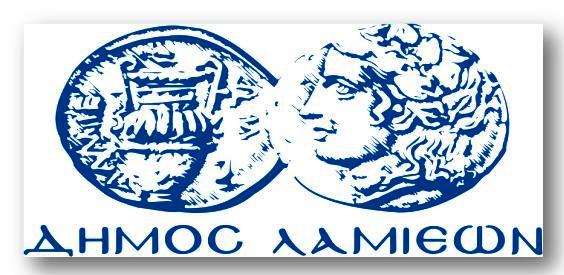 ΠΡΟΣ: ΜΜΕΔΗΜΟΣ ΛΑΜΙΕΩΝΓραφείου Τύπου& ΕπικοινωνίαςΛαμία, 23/10/2014